Subject Matter JurisdictionDiversity JurisdictionDate for determining diversity: a party’s citizenship for diversity purposes is determined as of the commencement of the actioni.e. filing dateDomicile : intent to remain indefinitelyResident alienCitizen of domiciled stateD1 is Michigan D2 is Mexico; the fact that foreigner is a party does not destroy diversity between P and D1Complete Diversity: No P is a citizen of the same state as ANY DNominal parties are ignorede.g. guardian sues on behalf of child, guardians citizenship doesn’t matterAlienage Jurisdiction: Suit between citizens of a state v. foreigner on the otherResident alien is citizen of state resided inDevices to create or destroy diversityCourts will not take jurisdiction in which any party has been improperly or collusively joined to obtain Jurisdiction 28 U.S.C. § 1359Gordon v. SteeleFacts:Gordon (P) was raised in Erie, Pennsylvania and received medical treatment in Pennsylvania. This lawsuit was brought after Gordon moved to Idaho to attend a Mormon college. She rented an apartment in Idaho and returned to Pennsylvania only for medical treatment and to attend to legal matters.IssueWhat decides domicile?Holding and RuleIntent to remain indefinitely28 U.S.C. § 1332 	(a) District courts shall have original jurisdiction of all civil actions where the amount in controversy in excess of 75k and is between(1) citizens of different states;(2) citizens of a State and citizens or subject of a foreign state;;(3) citizens of different States and in which citizens or subjects of a foreign state are additional parties(4) a foregin state . . . As plaintiff and citizens of a state or of different statesFor the purposes of this section . . .  An alien admitted to the United States for permanent residence shall be deemed a citizen of the State in which such alien is domiciled.  Amount in ControversyDoes not include interestOnly need to show some possibility that there is $75k in question; not proveMust be disproven to a legal certainty by other partyDamages cap <$75k is legal certaintyEventual recovery is irrelevant *NOTE: If the P ends up getting <$75k, the court may deny costs to P and may even impose costs on him§ 1332(b)Typically POV of P Aggregation of claims by 1 PSingle P can add all of his claims against D to =$75kIf multiple Ds, must have $75k against eachAggregation of claims by 2+ Ps1 plaintiff has $75k worth of claims, others can piggy backCannot add claims of multi Ps to = $75kMas v. PerryFactsMases were grad students at LSUMr. Mas->France Mrs. Mas->Mississippi  At the time this lawsuit was filed the couple lived in Louisiana but had not decided where they would live after Mr. Mas completed his Ph.D.IssueWhat is required in order for a party to change its place of domicile?Holding and RuleA person remains a domicile of one place until that person has adopted a new domicile through physical presence and intent to remain.Domicile is determined as a matter of federal law, not state law. Mr. Mas can establish diversity jurisdiction against Perry in any case because 28 USC 1332(a)(4) does not apply to aliens who are not permanent residents of the United States, regardless of their place of domicile.Formerly, the domicile of a wife was deemed to be that of her husband. The court abandoned that rule in this case and held that for diversity purposes a woman’s domicile does not change solely by marrying an alien*Note: the stateless U.S. Citizen.  Mases move to France and establish domicile there.  Mrs. Mas is not a foreign citizen nor has she retained citizenship of any state.  She is not covered by § 1332 and therefore there is no diversity jurisdiction for Mrs. Mas.Corporate CitizenshipDiversity involving CorporationsCitizen of:State incorporated ANDState where it has its principal place of businessNerve center/ home office (some courts)Partnerships and LLC’scitizenship of each partner counts towards that of the LLP/LLC28 U.S.C. § 1332(c)(1) a corporation shall be deemed to be a citizen of any State by which it has been incorporated and of the State where it has its principal place of business, except that in any direct action against the insurer of a policy or contract of liability insurance, whether incorporated or unincorporated, to which action the insured is not joined as a party-defendant, such insurer shall be deemed a citizen of the State of which the insured is a citizen, as well as of any State by which the insurer has been incorporated and of the State where it has its principal place of business; and (2) the legal representative of the estate of a decedent shall be deemed to be a citizen only of the same State as the decedent, and the legal representative of an infant or incompetent shall be deemed to be a citizen only of the same State as the infant or incompetent. Hertz Corp. v. FriendFacts:Ps brought suit in CA against HertzHertz did more business monetarily in CA than any other stateInc. in DE; Corp Headquarters in NJIssue	How do we determine Principal Place of Business HoldingThe Court must determine where the corporation’s high level officers direct, control and coordinate the corporation’s activities (i.e., the “nerve Center” test).*Note: Burden is on party trying to establish j/dQuestions in Determining DiversityFederal Question Jurisdiction28 U.S.C. § 1331Generally: federal Ct.’s have j/d over “ all civil actions arising under the Constitution, laws, or treaties of the U.S.”Federal Claim: federal law must be the source of the P’s claimOsborn Test:  as long as there is a Federal IngredientInterpretation of Federal Law: Not enough that a state claim is brought that requires the interpretation of a Federal LawAnticipation of a defense based on Federal Law is not enoughActual defense can raise Fed? thoughSupplemental Jurisdiction: New parties and new claims may not have to independently satisfy SMJ, they can piggy back onto already valid SMJ claims§ 1367(a) : so related that they form the same case or controversy; Such supplemental j/d shall include claims that involve the joinder or intervention of add’l partiesClosely related state claims can be heard along with Fed?The Supplemental Jurisdiction state claim can bring in other defendants even if there is no fed? between P and new Ds, nor diversityAs long as the claim arises from the same chain of events as P’s original Fed claim against original DLouisville & Nashville RR v. MottleyFactsMottleys were injured on RR, traded claims for lifetime RR passCG passed a law saying no free passesMottleys filed claimed Fed? in anticipation of RR would raise Con DefenseIssueDoes anticipation of Fed? defense satisfy SMJ?May a suit be dismissed at app level for lack of SMJ?HoldingNoYesRule	Well pleaded complaintQuestions in Determining SMJWhat body of law creates the COA?Fed statutes authorizing a suit who’s decision is to be substantively governed by state law-> substantive state law CREATES the COAShoshone Mining v. RutterState Law Claims Raising Substantial Questions of Federal Law	No Mechanical TestIs fed issue essential to the case?Is there a COA without ruling on a fed?Will this open the floodgates?Upset the balance btwn state/fedIndication of CG intent?Smith-Grable TestSmith – Claim turned on allegedly unconstitutional purchase of stockGrable – Admittance of case would not materially affect the normal currents of lit*Note: Fed? in a defense does not give district ct.’s j/d, but it does give the SCT appellate j/dRemoval of Cases 28 U.S.C. §§ 1441, 1445-48Generally: any action brought in state court that could be brought in fed is removable, typically***Diversity Limitation: In strict diversity cases, the action may be removed ONLY if no D is a citizen of the state in which the action is pending. ***i.e. if P/D are diverse but P sues D in D’s home state-> Tough ShitDoes not apply to class actionP cannot remove; the dumbass should’ve filed fed to begin withFour corners of the ComplaintThe plaintiff’s jurisdictional allegations reign supremeE.g. P sues for $60k, D cannot remove claiming that there is really $80k at stakeRemoval of Multiple ClaimsIf it is a diversity case in which there is one federal SMJ and one not, the presence of the not defeats the D’s ability to removeFederal Question Case: One claim with SMJ and one “separate and independent” claim for which there is no Fed SMJ, D may remove the whole caseMechanicsD must typically file within 30 days of serviceP may move to remand to state court for lack of SMJ at any time before final judgmentOther problems with removal (D missed 30 day period, removed without consent of all D’s, etc.) are waived if not raised within 30 daysPersonal Jurisdiction2 Requirements for PJSubstantive Due Process: (Due process clause) The ct. must have power to actInherent in state sovereignty over affairs w/in its territoriesProcedural Due Process: D must have adequate notice and an opportunity to be heardThree Kinds of JD Over the PartiesIn personam: Jurisdiction over the D’s person; power to issue a judgment against her personally; able to seize all of D’s assetsIn rem: Jurisdiction over a thing, power to adjudicate a claim made about a piece of property or about a status (action to quiet title to real estate or dissolve marriage)Quasi in rem: Action is begun by seizing property or debt owed to D; any judgment affects only the property seizedMinimum Contacts Requirement: if there is in personam or quasi in rem, the court may not exercise j/d unless D has taken actions purposefully directed at the forum stateEven if D has minimum contacts, Ct. will not subject her to j/d if considerations of “fair play and substantial justice” would make it unreasonableLong-arm StatuteAllows Ct.’s to obtain j/d over persons not present in state to be servedObjecting to PJ: D can make a special appearance to contest PJ without subjecting self to PJ(special appearance)(outdated)Modern alternative: modern Ct.’s have “jettisoned the technicalities” of special appearance.  They allow D to object to PJ by filing a motion to dismiss or in answerF.R.C.P. 12(b)(2): can raise lack of PJ in answer or pre-answer mtn12(h)(1): if D is not raised in first filing, it’s waivedCollateral Attack: ignore litigation and wait for P to come to you to enforce default judgment (Ballsy)(Old Rule)Pennoyer v. NeffFacts Mitchell sued NeffPublished notice of suit in Oregon newspaper w/o serving NeffMitchell default judgment; got land, land seized, not attachedSold to PennoyerIssue Can a state court exercise PJ over non-resident who has not been served in the state, and who owns property in state that was not attached before the litigationHolding and Rule	No.	Ct. may only enter judgment if the party:Is served within the state; OROwns property, that is attached before litigation begins ;Consent Corporate PresenceInternational Shoe Co. v. WashingtonFactsShoe was DE corp. PPoB in MO11-13 salesmen employed in WA for 3 yrs$31,000 in annual commissionsContracts & Prices went through PPoB MOIssue	Did International Shoe’s actions in WA subject them to PJ?Holding and Rule	YesSystematic and continuous actions carried out by corp. or its agents is enough to establish PJ. Did the corp. seek/receive the benefits and protection of forum state law?Specific In Personam JurisdictionSingle or occasional acts GIVE RISE TO the litigationIn personam: Jurisdiction over the D’s person; power to issue a judgment against her personally; able to seize all of D’s assetsJurisdiction Over CorporationsDomestic Corporations: Any action may be brought against corporations incorporated in forum stateForeign Corporations (Specific J/D)Minimum Contacts: Corp. must have mini contacts such that suit does not offend traditional notions of fair play and substantial justice.” (International Shoe)Usually a corporation will have mini contacts with forum state only if corp. has voluntarily sought to do business in or with residents of the forum stateUse of agents: if a Corp. uses another company as an agent to perform activities, the corp. can be sued in state where agent is doing work for principal, if work is significantMcGee v. International Life Ins. Co.FactsLowell Franklin buys life insurance from an AZ insurer.  AZ insurer sells to International Life, Texas.  International Life mails Franklin an offer to maintain the policy.  Franklin says yes.Franklin sends premiums from 1948-50.Lulu McGee, beneficiary, attempted to claim under the policy.  International Life refused.McGee sues International Life in CA.  Issue	Is a non-resident Corp. subject to PJ merely for contracting with resident?Holding and Rule	YesIt is sufficient for purposes of due process that the suit was based on a contract which had       substantial connection with the state** Post McGee:  Hanson v Denckla (1958): Need action by D purposefully directed at the forum state; language of “purposeful availment” of forum state’s benefits.  **Hanson v. DencklaRule“It is essential in each case that there be some act by which the D purposefully availed itself of the privilege of conducting activities within the forum state.”		I.e. P must have initiated a contact in forum stateWorld-Wide Volkswagen Corp. v. WoodsonFactsP’s purchased an Audi from Seaway Volkswagen, NY dealership1yr later, while driving in OK the car burst into flames after rear endedP’s sued dealer and distributorIssue	How extensive must contacts be in order to exercise in personam j/d?Holding and Rule“Does not offend traditional notions of fair play & justice to make them defend there.  Must be reasonable.”Foreseeability that car would end there isn’t enough; D’s conduct and connection with the state must be such that he should reasonable foresee being haled into court there.Business (sales OR advertising directed @ forum state)Must be FAIR WARNINGPurposeful availment provides fair warningConsiderationsBurden on DState’s interest in adjudicatingP’s interest in obtaining convenient and effective reliefInterstate judicial system’s interest in efficiencyShared interest of several states in furthering substantive social policiesAvailability of witnesses/evidenceBurger King Corp. v. RudzewiczFactsDs entered into franchise agreement with FL corp. BK for MI restaurantChoice of law clause in K indicated FL law would govern KAll $$ owed to FL and Ds received training in FLIssueMust a P show that an out of state D has both miniC and that it is fair?What factors does Ct. consider in addressing reasonableness?Holding and RuleNo. Show minimum contacts, burden shifts to D to show it unfair. (unfair prejudice, etc.)Factors in determining reasonableness Extent of D’s purposeful availmentBurden on DExtent of conflict with sovereignty of D’s stateForum State’s interest EfficiencyImportance of forum to P’s interest in convenience and effective reliefExistence of alternative forumAsahi Metal Industry Co. v. Superior Ct. of CAFactsZurcher lost control of moto, alleged that accident was result of defective tubeSued tube manu. (Cheng Shin) and Asahi (valve manu.)P settled all claimsOnly claim left is Cheng Shin cross-claim against AsahiAsahi said their sale to Cheng Shin took place in Taiwan, CA has no j/dAsahi did no biz in CA nor did they import to CA1.24% of Asahi sales were to Chen Shin20% Cheng Shin sales were U.S.A.Cheng Shin said Asahi knew and was told products were going to CAIssueIs awareness that a product may reach remote j/d when put in stream of commerce sufficient to satisfy miniC under Due Process?Holding and Rule	No.MiniC require that there be some act of purposeful availment of the privilege of conducting activites in forum state. Asahi didn’t market or advertise in CA.  (even if miniC was satisfied, would it have been reasonable? Hell no, two non U.S. D’s)J. McIntyre Machinery, LTD. v. NicastroFactsMc purposefully availed itself of U.S.A. marketMcIntire’s distributor agreed to sell machines in U.S.Mc officials attendted trade shows in several states, NOT NJ4 Mc machines ended up in NJIssueCan a foreign corp. he subjected to PJ in NJ for availing itself of the U.S. market, if it was reasonably foreseeable that their products would end up in NJ?Holding and Rule	No.	“D’s actions, not his expectations, empower a state’s courts to subject to PJ”	D must engage in activities that reveal intent to invoke or benefit from forum state law*Note: PJ requires a forum-by-forum analysis	A D may subject himself to j/d of the courts of U.S.A. but not of any particular statePJ and the InternetWebsite: did the website operator intend to target residents of the forum state?Passive Website: if the site is just posting info and is not targeted at in-staters, no miniCTransactional Website: if D runs an e-commerce site that actively tries to get in-staters to buy stuff, probably minimum contactsJackson v. California NewspapersFactsDefamatory article on websiteNewspaper had no content w/ IL sourcesDidn’t focus on ILDidn’t know P lived in IL1 print subscriber and no internet subscribers in ILIssue 	If the article was accessible in IL, is that enough for miniC?Rule and Holding	No.Interactive sites that conduct biz/solicit sales grant PJInteractive sites w/ a trade of info CAN get PJPassive informational sites, NO PJContrast with:Calder v. JonesFactsFL writer wrote defamatory article about CA resident JonesNationally published in National EnquirerHolding and Reasoning	CA had PJ over FL writerStory concerned CA activities (Hollywood) of CA residentCA sourcesBrunt of harm suffered in CACA was focal point of storyTortious acts were aimed at CACaveat-> employees’ contacts are not to be judge by those of their employerMinimum Contacts SummaryEnough: Sending a contract to a forum state resident; entering into the contract with that resident; accepting payments for two years; contract involves life insurance for the state resident. McGeeApplying the Formulaidentify contactsAssess Nature and Quality of ContactsAssess if they are what gives riseIf ^3 are satisfied, apply fairness factorsBurden on DInterest of forum stateP interest in conv/eff reliefEfficiencyShared interest of system in furthering policy goals*Note: Fed court’s ability to require out of state D to show up and defend is generally no broader	F.R.C.P. 4(k)(1)(A)Give Rise To v. Related	Evidence Test: a claim arises out of D’s contacts only if “ the D’s forum contact provides evidence of one or more elements of the underlying claim.”	But-for Test: a claim arises out of a contact if the claim would not have arisen but for the D’s contact with the state (more expansive approach)General In Personam JurisdictionTransient presence resulting in serviceDomicileContinuous and systematic substantial activities/contacts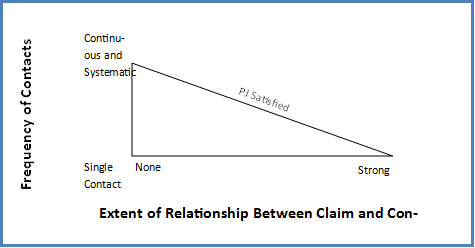 Helicopteros Nacionales de Colombia, S.A. v. HallFactsHeli (D) purchased most of fleet and obtained training for pilots from TX manuHeli contracted to provide heli transport for a Peruvian company, alter ego of joint venture headquartered in HoustonCrash, 4 American passengers killedHall (P) decedents sued in TXIssue	How extensive must party’s contacts with forum state be for GENERAL J/D?Holding and Rule	Party’s contacts must be “continuous and systematic (`SUBTANTIAL’)” in nature.In Personam SummaryIn state serviceConsentMinimum Contacts & Fair/ReasonableDomicileContinuous & Substantial contactsIn Rem/ Quasi in RemIn rem: Jurisdiction over a thing, power to adjudicate a claim made about a piece of property or about a status (action to quiet title to real estate or dissolve marriage)Quasi in rem: Action is begun by seizing property or debt owed to D (writ of attachment); any judgment affects only the property seizedProperty is placeholder for desired DBUT the Ct. must have constitutional PJ over D to enter judgment against himi.e. in ordering the property sold to satisfy judgmentShaffer v. HeitnerFactsGreyhound, DE Corp.,  lost large antitrust judgmentHeitner (P) initiated shareholder derivative suit in DE against corp. officers (D Shaffer)P owned one share of Greyhound, non-res DEP asked for Quasi in rem j/d by seizing D’s stockIssueCan a state obtain PJ over party based on property in forum state?Is quasi in rem j/d subject to miniC requirements?Holding and RuleNoYesPJ must always be evaluated based on miniCWhere, as in this case, the property serving as basis for j/d is unrelated to CoA, presence of property ALONE is not enoughLong Arm StatutesExercise of PJ only if:Long Arm authorizes it ANDPJ is constitutionalOne exception: tag j/dSee state lawMost don’t authorize full constitutional limitsCA and others doIf a ct. concludes a LAS authorizes PJ, but PJ would be uncon, the ct. will not strike down LAS as unconFed courts have fewer constitutional limits on their authority to exercise PJF.R.C.P. 4(k)(1)(A)In most cases fed ct may only exercise PJ if a state court in the state where that fed ct is located could do soCongress has passed some rules/stats authorizing fed cts. To exercise nationwide j/dBankruptcy, and othersAs long as D has relevant contact somewhere in the U.S.A. Notice and Service**CHECK STATE LAW/ RULES IN RELEVANT DISTRICT**F.R.C.P. 4(c) Service.(1) In General.A summons must be served with a copy of the complaint. The plaintiff is responsible for having the summons and complaint served within the time allowed by Rule 4(m) and must furnish the necessary copies to the person who makes service.(2) By Whom.Any person who is at least 18 years old and not a party may serve a summons and complaint. (e) Serving an Individual Within a Judicial District of the United States.Unless federal law provides otherwise, an individual — other than a minor, an incompetent person, or a person whose waiver has been filed — may be served in a judicial district of the United States by:(1) following state law for serving a summons in an action brought in courts of general jurisdiction in the state where the district court is located or where service is made; or(2) doing any of the following:(A) delivering a copy of the summons and of the complaint to the individual personally;(B) leaving a copy of each at the individual’s dwelling or usual place of abode with someone of suitable age and discretion who resides there; or	(C) delivering a copy of each to an agent authorized by appointment or by law to receive service of process.(h) Serving a Corporation, Partnership, or Association.Unless federal law provides otherwise or the defendant’s waiver has been filed, a domestic or foreign corporation, or a partnership or other unincorporated association that is subject to suit under a common name, must be served:(1) in a judicial district of the United States:(A) in the manner prescribed by Rule 4(e)(1) for serving an individual; or(B) by delivering a copy of the summons and of the complaint to an officer, a managing or general agent, or any other agent authorized by appointment or by law to receive service of process and — if the agent is one authorized by statute and the statute so requires — by also mailing a copy of each to the defendant; OR(2) at a place not within any judicial district of the United States, in any manner prescribed by Rule 4(f) for serving an individual, except personal delivery under (f)(2)(C)(i).Mullane v. Central Hanover Bank & Trust Co.FactsD was trustee of common trust fund, comprised of pooled smaller trustsD petitioned to NY Ct. for settlement of the trustOnly notice provided to beneficiaries was via publication in newspaperIssue	Is notice given to out-of-state parties by publication, when addresses were known, constitutional?Holding and Rule	No.	Notice must be reasonably calculated to inform known parties.  	However, constructive notice by publication was acceptable with regard to missing or unkown parties or for those whose whereabouts couldn’t be found by due diligence *Note: Personal Service is always constitutionalF.R.C.P. 4(d)Waiver of Service 	The P may ask the D to waive formal service.  P send D notice of action, 2x waiver form, complaint, prepaid envelope.  30 days to return waiver, 60 if outside U.S.  If D does not return waiver, they must pay the costs of formal service, including attorney’s fees for any motion to later collect.  If D waives Service, 60 days to answer complaint rather than 21 days after being served.  90 if outside U.S.VenueVenue is the place within a j/d in which an action is brought.  It only matters after j/d has been establishedState Action: Venue is determined by statute, state can set up almost any venue rulesBasis: Typically authorized based on county or city where defendant resides. Many states also allow where the CoA arose, D does business, etc.Forum non conveniens: (FNC) is a (mostly) common law legal doctrine whereby courts may refuse to take jurisdiction over matters where there is a more appropriate forum available to the parties.  A concern often raised in applications of the doctrine is forum shopping.Factors: 3 factors in deciding whether to dismiss for FNCWhether the P is state residentWhether the witnesses and sources of proof are more available in different j/dWhether the forum’s own state laws will govern the actionFederal Action: Which fed district Ct. will try the action?Still need PJBoth PJ AND Venue must be satisfied3 Methods for obtaining venueIf any D resides in that district AND all Ds reside in the state containing districtIf a “substantial part of the events giving rise to the claim occurred, or substantial part of property that is subject” lies in that district@least 1 D is “reachable” in the district, and no other district qualifiesD’s residence: for Diversity and Fed?, venue lies in any district where any D resides, (domiciled) so long as all Ds reside in statePlace of Events or Property: Diversity and Fed?; substantial part of the events or ommissions giving rise to claim occurred, or a substantial part of property that is the subject of the action is situatedThere can be multiple venues qualifying for place of eventsEscape Hatch: Diversity and Fed?; venue may be founded in a district with which some or all Ds have close ties if there is no district in which the action may otherwise be broughtTypically actions where events occurred abroadThere is no venue based on plaintiff’s residenceCorporate Residence: for venue a corp. is deemed to be a resident of any district as to which the corp. would have the miniC necessary to support PJ if that district were a stateDoing business isn’t enoughApplies to partnershipsRemoval: Cases removed to Fed Ct. are removed to the district where the state action beganFederal Forum Non Conveniens: when D successfully moves for FNC, the original Ct. transfers the case to another district, rather than dismissing itonly transferrable to districts where P would have been able to file in beginningState law of original district is applied28 U.S.C. § 1391 (a)&(b)Basic VenueUffner v. La Reunion FrancaiseFactsD1 PPoB ParisD2 PPoB Bradford, EnglandD3 PPoB State of GeorgiaDs issued insurance policy on P’s yachtOff Puerto Rican coast, yacht sankIssue 	Was venue proper in Puerto Rico?Holding and Rule	Yes.As long as what happened in the forum was an important part of the “sequence of events” or “historical predicates” giving rise to the case, venue is proper.PleadingFederal Pleading GenerallyApproach GenerallyAttorney must sign (complaint, answer, reply) to verify that to the best of her belief, formed after reasonable inquiry, the pleading is not interposed for any improper purpose (F.R.C.P. 11)Sanctions: Violation of Rule 11, the Ct. must impose appropriate sanction; most commonly attorney’s fees for the other sideSafe Harbor: Once Rule 11 motion is made, 21-day period in which lawyer can withdraw or modify the challenged pleadingComplaintGenerallyCommences action (Statute of Limitations)Elements of complaintJurisdiction: short and plain statement of the grounds upon which the court’s j/d dependsStatement of the claim: short plain statement of the claim showing the pleader is entitled to reliefRelief: demand for judgment for the relief (pray)Specificity: P must make a “short and plain statement” of claim showing she is entitle to relief; facts only, no legal theoryNeed not mention legal theory or establish prima facie caseDrafting the ComplaintPlausible Pleading Standard Enough facts to state a claim to relief that is plausible on its faceNot just recitation of prima facie elementsDo the allegations plausibly give rise to an entitlement of relief?**Err on the side of FACT PLEADING, notice pleading is out**Bell Atlantic Co. v. TwomblyFactsTwombly filed anti-trust claim alleging collusive behaviorIssue	Can a claim survive 12(b)(6) when only legal conclusions have been alleged, no facts? Holding and Rule	No.	Legal conclusions are not taken to be true on their face (no conclusory statements)	Facts must be alleged that make the claim plausibleAshcroft v. IqbalFactsP alleges he was unconstitutionally detained and abusedAlleges that it was under the direction of Mueller and AshcroftIssue 	What is the minimum standard for a sufficiently pleaded complaint?Holding and Rule	Twombly.	Conclusory statements aren’t assumed trueFacts sufficient to make a claim plausible are necessary, not just possible“No set of facts” standard is out, even wholly conclusory complaint would pass thatComplaint must show P is entitled to relief, not merely allow for inference of misconduct“Needs to nudge complaint across the plausible/conceivable line”Twombly-Iqbal Test (Plausible Pleading)Prong 1Well pleaded allegations?More than a recitation of prima facie case? (conclusory statements)Prong 2Plausible?Have the scales been tipped away from other possibilities?Responding to the ComplaintMotions Against the Complaint12(b)Lack of jurisdiction over the subject matterLack of jurisdiction over the personImproper VenueInsufficiency of process(e.g. outdated summons)Insufficiency of Service(e.g. wrong person)Failure to state a claim upon which relief may be grantedFailure to join a necessary party under F.R.C.P. 1912(b)(6) Failure to state a claimNo recovery possible under any legal theorye.g. barred by SoL^typically pre-answer motions; 12(c) motion for “judgment on the pleadings” after answerAmendment: almost always allowed if complaint is dismissed on motionAmendment as of right: P may automatically amend if complaint is dismissed on motion where answer hasn’t yet been filedAmendment by leave of court: If answer is served then 12(b) motion gets it dismissed, only by leave of court can P amend12(e)Motion for more definite statement: if complaint is so “vague or ambiguous that D canoot reasonable prepare a response,” 12(elaborate) 12(f)Motion to strike: if P included “redundant, immaterial, impertinent, or scandalous” material in complaint, 12(fuck that shit) Plaintiff’s version of 12(b)(6)Waiver of Defense:  12(b) (2)-(5) must be in 1st filingAnswer4 matters can be addressed in AnswerLeftover 12(b) motions( (1),(6)-(7) )Admit/deny factual allegationsAffirmative DefensesCounter/Cross claimsSigned by attorneyDenials: Where not denied: averments in a complaint, other than those concerning $$ amounts, are deemed admitted if the allegation is not denied in the answer.  F.R.C.P. 8(b)(6)Kinds of Denials: 5 kindsGeneral Denial: each and every allegation deniedSpecific Denial: Deny allegations in specific ¶ or countQualified Denial: denial of particular portion of particular allegationInsufficient knowledge/info to form a beliefDenial based on information/belief: “to the best of my knowledge I reasonably believe it to be false”Affirmative DefensesF.R.C.P. 8(c)F.R.C.P. 8(b)In responding to a pleading, a party must [respond to every allegation](6)If answer contains new factual allegations, the complainer does not get a chance to admit or deny.	An allegation is considered denied or avoided if a responsive pleading is not otherwise req’dCare and Candor in PleadingRule 11F.R.C.P. 11(b)	By presenting to the court a pleading, written motion, or other paper — whether by signing, filing, submitting, or later advocating it — an attorney or unrepresented party certifies that to the best of the person's knowledge, information, and belief, formed after an inquiry reasonable under the circumstances:(1) it is not being presented for any improper purpose, such as to harass, cause unnecessary delay, or needlessly increase the cost of litigation;(2) the claims, defenses, and other legal contentions are warranted by existing law or by a nonfrivolous argument for extending, modifying, or reversing existing law or for establishing new law;(3) the factual contentions have evidentiary support or, if specifically so identified, will likely have evidentiary support after a reasonable opportunity for further investigation or discovery; and(4) the denials of factual contentions are warranted on the evidence or, if specifically so identified, are reasonably based on belief or a lack of informationI.E.: presenter believes after reasonable inquiry that the paper has evidentiary support, legal basis, and proper purpose.Brown v. Federation of State Medical BoardsRule	Rule 11 demands “an objective determination of whether a sanctioned party’s conduct was reasonable under the circumstances.”Factors for determining reasonableness of inquiry:TimeComplexity of issuesExtent to which pertinent facts were under control of opponents/3d partyExtent to which lawyer relied on client for factsWhether the case was accepted from another lawyer and extent to which receiving lawyer relied on referring lawyerImproper PurposeObjective Determination of IntentDid the papers cause unnecessary delay?Needless increase in cost?Lack apparent legitimate purpose?**If a reasonably clear legal justification can be shown for the filing of the paper in question, no improper purpose can be found and sanctions are inappropriate**Sussman v. Bank of IsraelRuleSo long as there is legitimate basis in law and fact, subjective intent doesn’t matter.  There are often multiple purposes for filing a claim.*Note: Sanctions are for deterrence, not punishmentAmending PleadingsAmending PleadingsLiberal Policy: Fed rules are extremely liberal in allowing amendmentAmendment as of right: once onlyAny time before answer is servedW/in 21 days of D serving answerW/in 21 days of D filing 12(b) (e)or(f)Amendment by leave of courtCt. should freely give leave to amend when justice so requires F.R.C.P. 15(a)Typically only denied if it would cause actual prejudice to the other partyBurden is on party opposing amendment to show prejudiceNeed not grant for futile amendmentsCt. Will consider:State of litigationReason for amendmentViability of amended claim or defenseReason for NOT including in originalOriginal filing counts for SoL, not amendmentGrant of leave is reviewable only for abuse of discretionF.R.C.P. 8(b)(6)If answer contains new factual allegations, the complainer does not get a chance to admit or deny.	An allegation is considered denied or avoided if a responsive pleading is not otherwise req’dF.R.C.P. 15(b)	(b) Amendments During and After Trial.(1) Based on an Objection at Trial.If, at trial, a party objects that evidence is not within the issues raised in the pleadings, the court may permit the pleadings to be amended. The court should freely permit an amendment when doing so will aid in presenting the merits and the objecting party fails to satisfy the court that the evidence would prejudice that party's action or defense on the merits. The court may grant a continuance to enable the objecting party to meet the evidence.(2) For Issues Tried by Consent.When an issue not raised by the pleadings is tried by the parties' express or implied consent, it must be treated in all respects as if raised in the pleadings. A party may move — at any time, even after judgment — to amend the pleadings to conform them to the evidence and to raise an unpleaded issue. But failure to amend does not affect the result of the trial of that issue.Implied ConsentWhen evidence is offered at trial that is relevant only to an unpleaded issue, the proffer gives notice that the unpleaded issue is being injected into the lawsuit.  To demonstrate lack of consent, the objection should be on the grounds that the contested matter is ‘not within the issues made by the pleadings’.  If a party does not object that the evidence is irrelevant, he has impliedly consented to interjection of the new issue by his silence.  The presumption of implied consent is even stronger if the party opposing interjection of the new issue was himself the one who offered the evidence.JoinderCounterclaimsFederal Rules Compulsory counterclaim: if a claim arises out of the transaction or occurrence that is the subject matter of the opposing party’s claim, it is a compulsory counter claim F.R.C.P. 13(a)Failure to state results in waiver except Counterclaim would require additional parties of whom the ct. cannot get PJClaims by D in which the suit against D is in rem or quasi in remPermissive counterclaim: Kitchen sink, any claim you gotDefault by P: if D counterclaims and P neglects to serve reply or file motion against, default judgment against PClaims by 3d parties3d party D: 3d party D can counterclaim against P or DBy P: P can counter-counterclaim.  Claims relating to D’s unrelated kitchen sink counterclaim become compulsory3d parties only relevant to permissive counterclaim may be brought in as D w/ PSMJCompulsory counterclaim: compulsory counterclaims enjoy supplemental jurisdictionPermissive counterclaim: not sup j/d, must independently satisfy SMJ requirementsCrossclaimsDefinition: claim by party against a co-partyRequirements: Transaction requirements: arisen out of the same transaction or occurrence that is the subject of original action or counterclaim FRCP 13(g)Actual Relief: must as for actual relief; can’t just claim that co-party is liable rather than youNEVER COMPULSORYSupplemental J/dJoinder of ClaimsGenerally: once a party has made a claim against some other party, he may then make any other claim he wishes against that party FRCP 18(a)Claim Preclusion (Res Judicada): a party cannot sue a D twice on the same set of factsIf she could have joined a claim (based on same transaction or occurrence), she waives by not doing soSMJ not affected:  Supplemental j/d probably does NOT apply to a claim joined with another,Joined claim must independently satisfy SMJCan aggregate claims to total $75k in fed Joinder of PartiesPermissive Joinder: FRCP 20 2 typesJoinder of multiple Ps if:Claims arise from single transaction, occurrence, or series of transactions or occurrences ANDThere is a common question of law or there is a fact common to all Ps*Note: need not be seeking same relief (i.e. P1 $$, P2 injunction)Ps right to make several parties co-defendants to a claimSame 2 tests^Option of the PJ/d in permissive joinder:PJ: joinder of multiple defendants, PJ requirements must be met by each individuallyPersonal ServiceMiniC (In Personam J/d)Long arm limits (amenable to suit)SMJ: all parties joined under Rule 20 must meet federal SMJ requirements; supplemental j/d generally does not apply to joinder of multiple Ds; partially applies to joinder of PsComplete diversity: no state may be represented on both sides of docketAggregation where on P meets amount: Multiple Ps can aggregate claims to total $75k if one P individually meets amount; supplemental j/d for restDoes not apply to Ds: must have $75k claim against each D individuallyCompulsory Joinder: FRCP 19Two categories:Necessary Parties FRCP 19(a)Must be joined if possible but claim will proceed in the absence (where j/d not met)Indispensable Parties FRCP 19(b)Whole action must be dropped if they cannot be joinedImpleaderGenerally: 3d party is liable to D if D is liable to PClaim must be derivative: TPP cannot claim that TPD is the only one liable to P and that he himself is not liableMust be that TPD is liable only if TPP is liablee.g. indemnity, subrogation(Blue+BlueShield), contribution, and breach of warrantyAlternative Pleading: TPP can plead in alternative that neither TPP nor TPD are liableTPP may allege that only a portion of the recovery is due from TPD (contribution)If impleader is filed within 10 days after the time TPP served his answer to P’s claim, no leave of ct. req’dP may implead on counterclaims from DJ/d requirements relaxed: PJ and SMJ are relaxed with respect to 3d party claim100 mile bulge: service of 3d party may be made in 100mi radius of ct. house, even if outside long arm statuteSupplemental J/d: 3d party claims fall within supplemental j/d; domicile/amt don’t matterVenue: if venue is proper between original parties, proper with 3dClaims involving TPD Once TPD has been impleaded she can claim:Counterclaims against TPP (permissive or compulsory)Cross-claims against any other TPDsAny claim against original P arising from same trans/occ that is subject of P’s claim against TPPAny counterclaim against the original P, if the original P has made claim against TPDImpleader claims for 4th partiesClaims by original P: Any claims against TPD arising out of the transaction or occurrence that is the subject matter of P’s claim against TPPJ/d: claim by P against TPD must independently satisfy j/dDismissal of main claim: if the main claim is dismissed before or during trial, ct. has discretion to hear 3d party claims Joinder of Claims & PartiesTrial of unrelated claims:P determines scope of litigation by joining whatever claims she wants, but judge retains control over course of litigation.FRCP 42(a) authorizes judge to order separate trials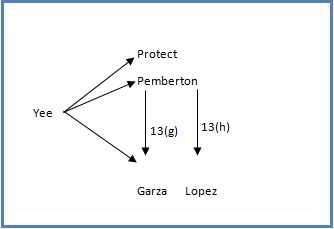 Lopez is a party to cross claim with Garza but is not D to main claim no opposing party to Protect13(g) crossclaims against coparties13(h) joining add’lt parties to counter OR cross claimsErkins v. Case Power & Equipment Co.FactsP fell out of Case Backhoe and diedFitzpatrick was generalECRACOM was subThomas J. Obeirne & Co. was P’s employerSuit filed against CaseCase sought contribution from Fitzpatrick and ECRACOMIssue	Can D join 3d parties to a strict liability suit ?Holding and Rule	Yes.	NJ law says that joint tortfeasors need to be liable under the same theories of liability.Tribal CourtsContracts:(Hanson), McGee, Burger KingProducts Liability:World Wide Volkswagen, Grey (mentioned in WWVW,); Asahi; McIntyreIntentional Torts and similar:Jackson, CalderOther:  International Shoe (Can State impose unemployment tax?)Minimum Contacts Prong; additional language (Did D purposefully avail him or herself of the benefits/privileges of laws and protections of the forums state?)Note:  Does purposeful availment language make sense in Calder/Jackson cases?  Is it replaced by “aiming at forum state” concept?Does K have a “substantial connection” to the forum state?  (Did D reach out to P in f.s.?  If not, did D nonetheless know that K created long-term, detailed relationship with f.s.?)What standard?: Kennedy (from McIntyre); “submission through contact with and activity directed at” the forum state; O’Connor (product arrived in f.s. by stream of commerce and D engaged in some activity directed at the forum state,)Brennan (D knew products go there; product arrived there and caused injury there) Stevens (product arrived there plus some other indicia (amount of product, value, etc.?,) makes it fair to make D defend there)?  So-called “effects” test; even if behavior resulting in harm occurs outside the f.s., was it predictable to D that effects/harm would be felt in the forum state?  Did D “aim” actions, even if wholly outside the f.s., at the f.s.?  Original language (are contacts “continuous and systematic?” if less, do they give rise directly to cause of action?)Facts that matteredD reaching out to P who resides in F.S. (McGee); Lengthy contract required ongoing relationship with D in the f.s. (BK); K governed by law of the f.s. (BK); Court’s assessment of sophistication of D?  (BK, McGee?)   “Only product” that ever ended up there? Or just 1-4 total? (McIntyre, WWVW); type of product influencing assessment of foreseeability?  (WWVW Brennan analysis); Whether D is upstream or downstream manufacturer/seller  and whether this affects foreseeability of suit in F.S.?  Does D sell to the entire national market?  (note that this doesn’t matter to Kennedy); For O’C view, any advertising, service, marketing, directed at the forum state?D’s knew and were writing about P’s behavior in f.s. (Calder); D’s absence of details about P and where they reside (Jackson; interactivity of site where allegedly damaging info was available (Jackson); Volume of circulation of allegedly defamatory material in f.s. (Keaton v. Hustler.)  Duration, sales volume, profits